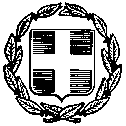 Λάρισα, 06-08-2021Αρ. πρωτ.: 16/ΠΕΠΠΣ       ΕΛΛΗΝΙΚΗ ΔΗΜΟΚΡΑΤΙΑΥΠΟΥΡΓΕΙΟ ΠΑΙΔΕΙΑΣ ΚΑΙ  ΘΡΗΣΚΕΥΜΑΤΩΝ                              ----         ΠΕΡΙΦΕΡΕΙΑΚΗ ΔΙΕΥΘΥΝΣΗΠΡΩΤΟΒΑΘΜΙΑΣ ΚΑΙ ΔΕΥΤΕΡΟΒΑΘΜΙΑΣ         ΕΚΠΑΙΔΕΥΣΗΣ ΘΕΣΣΑΛΙΑΣΠΕΡΙΦΕΡΕΙΑΚΗ ΕΠΙΤΡΟΠΗ ΠΡΟΤΥΠΩΝ ΚΑΙ         ΠΕΙΡΑΜΑΤΙΚΩΝ ΣΧΟΛΕΙΩΝ                              ----Ταχ.Δνση:	Μανδηλαρά 23					 Τ.Κ. :		41222 – ΛάρισαΙστοσελίδα:       https://thess.pde.sch.gr/Πληροφορίες:    Μότσιου Χρ., Καψάλη Σ.Τηλ.:		2410 539210, εσωτ.110 και 113Fax:		2410 538611E-mail:	               mail@thess.pde.sch.grΗ Περιφερειακή Επιτροπή Πρότυπων και Πειραματικών Σχολείων (Π.Ε.Π.Π.Σ.) της Π.Δ.Ε. Θεσσαλίας καλεί τους  εγγεγραμμένους  στον  αναμορφωμένο  αξιολογικό,  κατά  φθίνουσα  σειρά  και  κλάδο/ειδικότητα,  πίνακα  κατάταξης  των  δεκτών  υποψηφίων για  την  πλήρωση  κενών  θέσεων εκπαιδευτικών στα Πρότυπα και Πειραματικά Σχολεία της Π.Δ.Ε. Θεσσαλίας κατά το σχολι- κό έτος 2021‐2022, να συμμετάσχουν στη διαδικασία των  συνεντεύξεων,  σύμφωνα  με  το  παρακάτω πρόγραμμα, όπως αυτό καταρτίστηκε με τη με αριθμ. 4η/05‐08‐21 Πράξη της, σύμφωνα με τις διατάξεις της παρ. 4 του άρθρου 3 της μεαριθμ. 79429/Ε2/23‐06‐20 (ΦΕΚ 2548/τ.Β' /24‐06‐20) Υ.Α., ήτοι :Επισημαίνεται ότι, σύμφωνα με τις διατάξεις του άρθρου 9 της με αριθμ. 79429/Ε2/23‐06‐20 (ΦΕΚ 2548/τ.Β'  /24‐06‐20)  και  της  με  αριθμ.  54/ΔΕΠΠΣ/13‐07‐21,  όπως  ανακοινοποιήθηκε  στις  15‐07‐21, (ΑΔΑ : Ψ2ΥΥ46ΜΤΛΗ‐ΑΦ3)προκήρυξης, η συνέντευξη θα μαγνητοφωνηθεί, το προϊόν της θα τηρηθεί σε ηχητικό αρχείο και θα φυλαχθεί μαζί με τα πρακτικά στο αρχείο της Π.Ε.Π.Π.Σ.  Θεσ-σαλίας, χωρίς περαιτέρω επεξεργασία.  Η συνεδρίαση της Π.Ε.Π.Π.Σ. Θεσσαλίας για την διεξαγωγή των συνεντεύξεων θα γίνει μέσω τηλεδι-άσκεψης.Ο σύνδεσμος θα αποσταλεί στους/στις υποψήφιους/ες μέσω μέιλ στον λογαριασμό ηλεκτρονικού ταχυδρομείου που διαθέτουν στο Πανελλήνιο Σχολικό Δίκτυο.Η είσοδος στον σύνδεσμο θα γίνεται από τους υποψηφίους σύμφωνα με το ανωτέρω πρόγραμμα,  ύστερα  από τηλεφωνική κλήση του γραμματέα της Π.Ε.Π.Π.Σ. Θεσσαλίας.  Στους υποψηφίους γνωστοποιείται ότι δεν επιτρέπεται η καταγραφή εικόνας και ήχου, μέρους ή  όλου  του περιεχομένου της συνέντευξης.ΔΕΥΤΕΡΑ 9 ΑΥΓΟΥΣΤΟΥ 2021ΔΕΥΤΕΡΑ 9 ΑΥΓΟΥΣΤΟΥ 2021ΔΕΥΤΕΡΑ 9 ΑΥΓΟΥΣΤΟΥ 2021ΔΕΥΤΕΡΑ 9 ΑΥΓΟΥΣΤΟΥ 2021ΔΕΥΤΕΡΑ 9 ΑΥΓΟΥΣΤΟΥ 2021Α/ΑΑναγνωριστικόΟνοματεπώνυμοΕιδικότηταΏρα155f8c183a4609699d163fb79a5949101ΑΔΑΜΟΣ ΔΗΜΗΤΡΙΟΣΠΕ86-ΠΛΗΡΟΦΟΡΙΚΗΣ9:00 -9:1526be2d17e6a57c48e19618d430edb5c7aΑΡΓΥΡΑΚΗ ΣΟΦΙΑΠΕ02-ΦΙΛΟΛΟΓΟΙ9:20-9:3534c68784a73363b48db5faa656427d82dΑΡΧΟΝΤΗ ΒΑΣΙΛΙΚΗΠΕ06-ΑΓΓΛΙΚΗΣ ΦΙΛΟΛΟΓΙΑΣ9:40-9:554d4e4863859f31a89e246c2ae6fb4c0a3ΒΑΓΓΟΥ ΕΥΦΡΟΣΥΝΗΠΕ02-ΦΙΛΟΛΟΓΟΙ10:00-10:1551884bcb93f2592dee72c40eee72d2d09ΒΑΓΕΝΑΣ ΑΘΑΝΑΣΙΟΣΠΕ04.01-ΦΥΣΙΚΟΙ10:20-10:3560ef3f01977f5f9f5fd0d3f626f7cd35aΒΟΥΛΓΑΡΗ ΒΑΣΙΛΙΚΗΠΕ86-ΠΛΗΡΟΦΟΡΙΚΗΣ10:40-10:557d39aaad2bc46c2451106f1eab054a8f6ΒΟΥΛΓΑΡΗ ΕΥΑΓΓΕΛΙΑΠΕ86-ΠΛΗΡΟΦΟΡΙΚΗΣ11:00-11:158dcd92e38a5bc72bd28c25f88273cb66bΒΟΥΛΤΣΙΔΟΥ ΔΗΜΗΤΡΑΠΕ02-ΦΙΛΟΛΟΓΟΙ11:20-11:359a95d37c04942d4a10405fef3064292aaΓΕΡΜΑΝΟΣ ΔΗΜΗΤΡΙΟΣΠΕ02-ΦΙΛΟΛΟΓΟΙ11:40-11:5510c4e7a85a6566258c8214091699caa757ΓΙΑΚΟΒΗΣ ΔΗΜΗΤΡΙΟΣΠΕ86-ΠΛΗΡΟΦΟΡΙΚΗΣ12:00-12:151139059dc9b2acd2459e8234d022a79a06ΔΗΜΑΡΑΚΗ ΞΑΝΘΟΥΛΑΠΕ02-ΦΙΛΟΛΟΓΟΙ12:20-12:35123166190eebbaf0fd8e6fcb3d1ee46f72ΔΗΜΗΤΡΙΟΥ ΒΑΣΙΛΕΙΟΣΠΕ03-ΜΑΘΗΜΑΤΙΚΟΙ12:40-12:55ΔΙΑΛΕΙΜΜΑΔΙΑΛΕΙΜΜΑΔΙΑΛΕΙΜΜΑΔΙΑΛΕΙΜΜΑ12:55 -13:101343529e4d2f7b09880863f0b78bf6e1c3ΔΗΜΗΤΡΙΟΥ ΓΕΩΡΓΙΟΣΠΕ03-ΜΑΘΗΜΑΤΙΚΟΙ13:15 -13:30146291740db54bdb248c4ef507157cb1a8ΖΑΧΑΡΙΟΥ ΜΑΓΔΑΛΗΝΗΠΕ79.01-ΜΟΥΣΙΚΗΣ ΕΠΙΣΤΗΜΗΣ13:35-13:50157f8519dcb902aba92813d17494eebb89ΖΙΩΓΑΣ ΑΒΡΑΑΜΠΕ03-ΜΑΘΗΜΑΤΙΚΟΙ13:55-14:1016993bbe00b9fc227038e137522f385817ΘΕΟΔΩΡΟΥ ΑΛΕΞΑΝΔΡΑΠΕ79.01-ΜΟΥΣΙΚΗΣ ΕΠΙΣΤΗΜΗΣ14:15-14:301730b4ef02ba290b221a40130ccffae269ΚΑΒΙΔΑΣ ΙΩΑΝΝΗΣΠΕ86-ΠΛΗΡΟΦΟΡΙΚΗΣ14:35-14:5018e0f247b1fe23009993e5c44d7e057125ΚΑΚΑΡΟΝΤΖΑ ΕΥΑΓΓΕΛΙΑΠΕ78-ΚΟΙΝΩΝΙΚΩΝ ΕΠΙΣΤΗΜΩΝ14:55-15:1019f1d1c0f0efb8edfc55818f8131abddd8ΚΑΜΟΣΟΥ ΕΛΠΙΝΙΚΗΠΕ08-ΚΑΛΛΙΤΕΧΝΙΚΩΝ15:15-15:30202a7c1369e42e47a60fb70b440769e91bΚΑΜΠΟΥΡΟΠΟΥΛΟΣ ΙΩΑΝΝΗΣΠΕ01-ΘΕΟΛΟΓΟΙ15:35-15:50218bb2b834d02bcfec731198030272cfc9ΚΑΝΟΥΤΟΥ ΑΝΔΡΟΜΑΧΗΠΕ02-ΦΙΛΟΛΟΓΟΙ15:55-16:1022f7e02aca966ae42f7b7715c7e9a15394ΚΑΝΤΑΡΑΚΗ ΣΟΦΙΑΠΕ02-ΦΙΛΟΛΟΓΟΙ16:15-16:3023e1e8ca372fa703758334fe4234e0ea85ΚΑΡΑΛΟΠΟΥΛΟΥ ΑΘΗΝΑΠΕ02-ΦΙΛΟΛΟΓΟΙ16:35-16:50ΤΡΙΤΗ 10 ΑΥΓΟΥΣΤΟΥ 2021ΤΡΙΤΗ 10 ΑΥΓΟΥΣΤΟΥ 2021ΤΡΙΤΗ 10 ΑΥΓΟΥΣΤΟΥ 2021ΤΡΙΤΗ 10 ΑΥΓΟΥΣΤΟΥ 2021ΤΡΙΤΗ 10 ΑΥΓΟΥΣΤΟΥ 2021Α/ΑΑναγνωριστικόΟνοματεπώνυμοΕιδικότηταΏρα1fefde10cc2ce511cc5690430d4f024b9ΚΑΡΑΜΠΑΤΖΑΚΗ ΔΕΣΠΟΙΝΑΠΕ02-ΦΙΛΟΛΟΓΟΙ9:00 -9:15232e026a041a91fd1cdcc9bd343c26e6bΚΑΡΑΝΙΚΑΣ ΣΤΕΛΙΟΣΠΕ04.01-ΦΥΣΙΚΟΙ9:20-9:353bac80ef8c20cde6d7efd8d633a50be39ΚΑΡΥΤΣΑ ΑΝΤΙΓΟΝΗΠΕ02-ΦΙΛΟΛΟΓΟΙ9:40-9:5547b38dfce7668f136d863b0652f90191fΚΑΤΣΙΚΑ ΙΟΥΛΙΑΠΕ06-ΑΓΓΛΙΚΗΣ ΦΙΛΟΛΟΓΙΑΣ10:00-10:15590d1fff3de3ca2f3ebf21334cd3a82c0ΚΑΤΣΙΜΠΟΥΡΑ ΦΙΛΟΜΕΝΗΠΕ86-ΠΛΗΡΟΦΟΡΙΚΗΣ10:20-10:35684e1b90c303fe63430aecffcecb964f2ΚΟΝΤΟΓΙΑΝΝΗ ΙΩΑΝΝΑΠΕ02-ΦΙΛΟΛΟΓΟΙ10:40-10:55797c4977457658f138a1f5b909ed96be6ΚΟΝΤΟΥ ΣΟΦΙΑΠΕ02-ΦΙΛΟΛΟΓΟΙ11:00-11:158082d9b3d038907e362bf7abdbff33ecfΚΟΡΚΑΚΑΚΗ ΝΕΚΤΑΡΙΑΠΕ07-ΓΕΡΜΑΝΙΚΗΣ ΦΙΛΟΛΟΓΙΑΣ11:20-11:35998080926358ea01634ab021d332da6efΚΟΡΚΗΣ ΑΓΓΕΛΟΣΠΕ04.02-ΧΗΜΙΚΟΙ11:40-11:55108745ca6eb195a75cc7879b2b90cda418ΚΟΣΜΑΣ ΧΑΡΑΛΑΜΠΟΣΠΕ06-ΑΓΓΛΙΚΗΣ ΦΙΛΟΛΟΓΙΑΣ12:00-12:1511ed82f0ca53c4c0fe5e46d7f12fc9398fΚΟΤΡΩΝΗ ΜΑΡΙΑΠΕ06-ΑΓΓΛΙΚΗΣ ΦΙΛΟΛΟΓΙΑΣ12:20-12:3512ce250e542d340d2408d5fddc6bb9b7d6ΚΟΥΦΟΓΙΑΝΝΗΣ ΕΥΘΥΜΙΟΣΠΕ02-ΦΙΛΟΛΟΓΟΙ12:40-12:55ΔΙΑΛΕΙΜΜΑ12:55 -13:1013d18e24b44aad397894708e0bcef58dceΛΑΠΠΑΣ ΑΝΔΡΕΑΣΠΕ11-ΦΥΣΙΚΗΣ ΑΓΩΓΗΣ13:15 -13:3014fc06f3f0fc9e327c97eaecd49ea8d153ΛΟΥΤΣΟΥ ΖΑΦΕΙΡΙΑΠΕ11-ΦΥΣΙΚΗΣ ΑΓΩΓΗΣ13:35-13:50157b93086b884b86d783037a15a80f2624ΜΑΥΡΑΝΤΖΑΣ ΝΙΚΟΛΑΟΣΠΕ86-ΠΛΗΡΟΦΟΡΙΚΗΣ13:55-14:10168ac6a9741d19215b5a63e7d01ab060e8ΜΕΓΑΡΧΙΩΤΗ ΧΡΙΣΤΙΝΑΠΕ86-ΠΛΗΡΟΦΟΡΙΚΗΣ14:15-14:3017bdacf5ad3f247f70ae09d7bc3818b912ΜΗΛΙΟΥ ΑΘΗΝΑΠΕ02-ΦΙΛΟΛΟΓΟΙ14:35-14:50182687ae13b635a593b10f70f6a5704496ΜΙΧΗΣ ΑΝΑΣΤΑΣΙΟΣΠΕ11-ΦΥΣΙΚΗΣ ΑΓΩΓΗΣ14:55-15:101913af7d512930faa5b79d8660e8499e4cΜΠΟΛΛΗΣ ΛΕΩΝΙΔΑΣΠΕ04.02-ΧΗΜΙΚΟΙ15:15-15:302057d8975fd77d4e60db11bcf67d9f7444ΜΠΟΥΡΑ ΜΑΡΙΑΠΕ11-ΦΥΣΙΚΗΣ ΑΓΩΓΗΣ15:35-15:5021758a41c15af8e216df87c81c9ba69630ΜΠΡΟΥΖΟΥ ΧΑΡΙΚΛΕΙΑΠΕ04.01-ΦΥΣΙΚΟΙ15:55-16:1022d23cff0c24206dcbf25b7c6ece3c003dΝΙΚΟΥ ΕΛΕΝΗΠΕ02-ΦΙΛΟΛΟΓΟΙ16:15-16:3023234bf0a2a1a3f105890d86d83bcafa9bΞΕΝΟΠΟΥΛΟΥ ΠΑΡΑΣΚΕΥΗΠΕ11-ΦΥΣΙΚΗΣ ΑΓΩΓΗΣ16:35-16:50ΤΕΤΑΡΤΗ 11 ΑΥΓΟΥΣΤΟΥ 2021ΤΕΤΑΡΤΗ 11 ΑΥΓΟΥΣΤΟΥ 2021ΤΕΤΑΡΤΗ 11 ΑΥΓΟΥΣΤΟΥ 2021ΤΕΤΑΡΤΗ 11 ΑΥΓΟΥΣΤΟΥ 2021ΤΕΤΑΡΤΗ 11 ΑΥΓΟΥΣΤΟΥ 2021Α/ΑΑναγνωριστικόΟνοματεπώνυμοΕιδικότηταΏρα1f1b760a089dc2c30a886ec8f39a37ea0ΠΑΝΑΓΟΥ ΓΕΩΡΓΙΑΠΕ03-ΜΑΘΗΜΑΤΙΚΟΙ9:00 -9:152a34e0ddb798f2d440211dfb86580ae63ΠΑΠΑΔΗΜΗΤΡΙΟΥ ΑΘΑΝΑΣΙΟΣΠΕ02-ΦΙΛΟΛΟΓΟΙ9:20-9:353537691e094c83323c3b145d8478c8a67ΠΑΠΑΘΕΟΔΩΡΟΥ ΛΟΥΚΙΑΠΕ06-ΑΓΓΛΙΚΗΣ ΦΙΛΟΛΟΓΙΑΣ9:40-9:554869881ea3cd078bd4fb58c371b584fc3ΠΑΠΑΙΩΑΝΝΟΥ ΒΑΣΙΛΙΚΗΠΕ06-ΑΓΓΛΙΚΗΣ ΦΙΛΟΛΟΓΙΑΣ10:00-10:155d5d9937842779fb482fa317892de5a16ΠΑΠΑΪΩΑΝΝΟΥ ΠΑΝΑΓΙΩΤΑΠΕ70-ΔΑΣΚΑΛΟΙ10:20-10:356fd897d604d30d0855fad986609d77125ΠΑΠΑΝΙΚΟΛΑΟΥ ΣΠΥΡΙΔΩΝΠΕ03-ΜΑΘΗΜΑΤΙΚΟΙ10:40-10:557269de6a49cd15aed3e9ce71c3a554bdaΠΑΠΑΠΑΝΑΓΙΩΤΟΥ ΓΕΩΡΓΙΟΣΠΕ11-ΦΥΣΙΚΗΣ ΑΓΩΓΗΣ11:00-11:1584d065c02cea59c97db0cd347be9048e4ΠΑΤΕΛΟΔΗΜΟΥ ΕΥΑΝΘΙΑΠΕ06-ΑΓΓΛΙΚΗΣ ΦΙΛΟΛΟΓΙΑΣ11:20-11:359a4b0be26410ee5b4f6425fcee6cfd43dΠΙΤΣΙΛΚΑΣ ΠΕΤΡΟΣΠΕ04.01-ΦΥΣΙΚΟΙ11:40-11:55109bc60e01504dae1946c0673fb82f9457ΠΟΥΛΙΑΝΑ ΛΟΥΙΖΑΠΕ06-ΑΓΓΛΙΚΗΣ ΦΙΛΟΛΟΓΙΑΣ12:00-12:1511b0402714e592c506f08315e1e6694c8bΣΚΑΜΠΑΡΔΩΝΗ ΑΓΟΡΙΤΣΑΠΕ02-ΦΙΛΟΛΟΓΟΙ12:20-12:35129ebd7663796148a867ef36d6920b032aΣΟΥΛΑ ΝΙΚΟΛΕΤΤΑΠΕ86-ΠΛΗΡΟΦΟΡΙΚΗΣ12:40-12:55ΔΙΑΛΕΙΜΜΑΔΙΑΛΕΙΜΜΑΔΙΑΛΕΙΜΜΑΔΙΑΛΕΙΜΜΑ12:55 -13:10135163421bcf0396e7357d1f590d062f0aΤΟΥΡΝΑΒΙΤΗΣ ΒΑΣΙΛΕΙΟΣΠΕ04.01-ΦΥΣΙΚΟΙ13:15 -13:301459517678e54155ada57600ea3e26f984ΤΡΙΑΝΤΟΥ ΕΥΑΓΓΕΛΙΑΠΕ07-ΓΕΡΜΑΝΙΚΗΣ ΦΙΛΟΛΟΓΙΑΣ13:35-13:501510e58866fc5f90eb5602fb09c6dd2c1bΤΣΙΑΚΑ ΖΩΗΠΕ06-ΑΓΓΛΙΚΗΣ ΦΙΛΟΛΟΓΙΑΣ13:55-14:10166557663ba36f3dd8f73e690ab7b0b3a3ΤΣΙΓΚΑ ΓΕΩΡΓΙΑΠΕ02-ΦΙΛΟΛΟΓΟΙ14:15-14:3017e3d41636cc0f08dbdefbf703c9ba7764ΤΣΙΝΑΣ ΠΑΝΑΓΙΩΤΗΣΠΕ04.01-ΦΥΣΙΚΟΙ14:35-14:50181aa3d12a0cbc4c21130dc7e29c1ac473ΤΣΟΛΑΚΗΣ ΣΑΒΒΑΣΠΕ86-ΠΛΗΡΟΦΟΡΙΚΗΣ14:55-15:10199160dec2401dc8a9970e45156fba2d92ΧΑΡΙΤOYΔΗ ΜΑΡΘΑ - ΜΑΡΙΠΕ79.01-ΜΟΥΣΙΚΗΣ ΕΠΙΣΤΗΜΗΣ15:15-15:30201bd953560dd37dce2fa3a0c2bbadca9cΧΡΟΝΗ ΣΟΦΙΑΠΕ86-ΠΛΗΡΟΦΟΡΙΚΗΣ15:35-15:502100838b104a212b3a27827e0ab75f945fΨΥΡΡΑ ΧΡΥΣΟΥΛΑΠΕ01-ΘΕΟΛΟΓΟΙ15:55-16:10